北京科技大学教务处校教发【2023】2号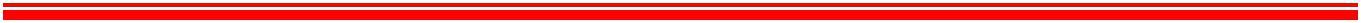 北京科技大学高等学历继续教育校外教学点管理方案为加强校外教学点管理，规范校外教学点（以下简称教学点）为学生提供教育支持服务的工作，提高教学质量，根据《北京科技大学高等学历继续教育校外教学点管理办法》，制定本方案：一、教学点自身建设1、教学点必须遵守国家的法规和教育行政管理部门的有关规定。2、根据教学点的发展需要，不断更新、改善教学点的教学设施和教学条件，更好满足学生的学习需要。3、接受学校和地方教育行政部门的评估检查，按评估要求开展工作，并为评估检查工作提供方便。二、招生工作1、教学点应根据学校下发的招生简章和招生工作要求，认真做好当地的招生宣传工作。2、教学点招生宣传要以学校下发的招生简章为准，不得自行印制招生宣传材料或自行发布招生信息。3、除学校规定的费用外，教学点不得以招生的名义，向考生收取其它任何费用。4、教学点要在学校统一组织下配合开展招生工作，不得自行开展招生及录取工作。5、教学点应及时将学校下发的录取通知书及相关材料转发到学生手中，并协助做好新生的注册报到、入学教育等工作。三、注册缴费工作1、教学点应根据学校下发的学生注册、缴费通知做好学生的注册、缴费工作，并及时将学生注册信息上报学校。2、在学校规定的日期内，办理好学生申请转专业、免修（免考、代修）等受理工作，严格审核学生提供的证明材料，并将材料汇总后报学校审批。3、缴费相关事宜请按有关管理办法执行。四、学习支持服务1、帮助学生及时获取学校的教学资源，并指导学生正确使用教学资源。2、指导学生正确使用网络教学系统，并从中获取教学资源或其它教学信息，与学校主持教师或管理人员交流信息等。3、为学生提供网络学习和完成实践环节教学内容所必需的教学场地、教学设施和网络条件，并配备相应的指导、管理人员。4、聘请课程辅导教师，对课程进行必要的学习辅导，批改学生作业，评定学生平时学习成绩。5、对学生的学习过程进行指导、管理和有效监控，建立学生学习小组并实施管理。五、学籍管理1、新生在注册时，教学点要按照学校的要求，协助为学生建立学籍档案。2、按照学校的统一格式，协助登录学生成绩。3、协助受理本教学点学生学籍变动相关事宜。4、完成学校布置的其他学籍管理工作。六、考务工作1、根据学校下发的关于课程考试的通知要求，积极做好教学点考试准备工作。2、根据学校的考场安排要求和《北京科技大学远程与成人教育学院课程考试管理办法》《北京科技大学远程与成人教育学院监考员守则》等规定，做好考场布置，聘请监考人员并对监考人员进行培训。3、对学生进行考风、考纪方面的教育，要求学生诚信参考，严格遵守考场纪律。4、为学校派出的巡考员提供工作上的便利，协助巡考员顺利完成巡考工作。5、认真做好监考工作，保证考试过程严肃、认真、公正、公平。七、日常管理工作1、设专人负责辅导教师的聘任管理、教学资源的管理和发放工作，建立相应的管理工作制度，并严格执行。2、做好教学资料、学生学习资料和其它教学文件的保管、整理及归档工作。3、根据本中心的实际情况，建立必要的管理规章制度。4、加强学生的思想政治教育工作，加强学风、考风建设。5、定期召开学生座谈会或组织学生进行一些有意义的活动，及时了解和掌握学生的学习状况，对学生遇到的困难和问题，给予帮助和支持。6、帮助学生成立学习小组，并为学习小组的活动提供必要的指导和帮助。7、及时总结和改进工作，经常与学校保持联系。八、资源保护认真做好学校教学资源知识产权的保护工作。北京科技大学教务处北京科技大学管庄校区2023年1月18日